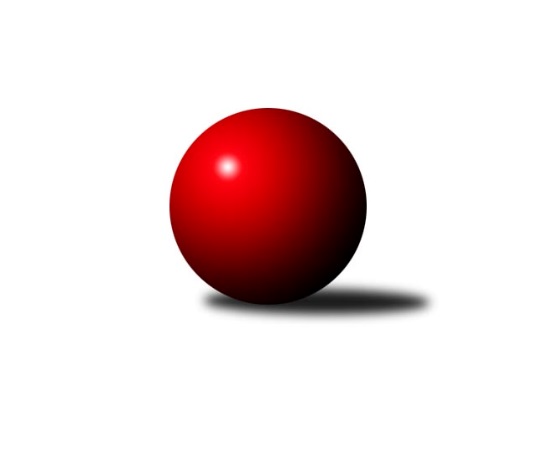 Č.8Ročník 2014/2015	21.11.2014Nejlepšího výkonu v tomto kole: 1651 dosáhlo družstvo: Spartak Přerov ˝C˝Meziokresní přebor - Nový Jičín, Přerov, Vsetín 2014/2015Výsledky 8. kolaSouhrnný přehled výsledků:TJ Frenštát p.R. ˝B˝	- Kelč˝B˝	4:2	1592:1501	5.0:3.0	19.11.TJ Nový Jičín˝B˝	- TJ Spartak Bílovec˝B˝	1:5	1468:1583	1.0:7.0	20.11.TJ Odry ˝B˝	- Spartak Přerov ˝C˝	1:5	1587:1651	3.0:5.0	21.11.Tabulka družstev:	1.	Spartak Přerov ˝C˝	8	7	0	1	40.0 : 8.0 	46.5 : 17.5 	 1651	14	2.	TJ Odry ˝B˝	8	6	0	2	32.0 : 16.0 	37.5 : 26.5 	 1593	12	3.	TJ Spartak Bílovec˝B˝	8	5	0	3	27.0 : 21.0 	35.0 : 29.0 	 1537	10	4.	Kelč˝B˝	8	3	0	5	18.0 : 30.0 	27.5 : 36.5 	 1528	6	5.	TJ Frenštát p.R. ˝B˝	8	2	1	5	17.0 : 31.0 	27.5 : 36.5 	 1453	5	6.	TJ Nový Jičín˝B˝	8	0	1	7	10.0 : 38.0 	18.0 : 46.0 	 1442	1Podrobné výsledky kola:	 TJ Frenštát p.R. ˝B˝	1592	4:2	1501	Kelč˝B˝	Miroslav Makový	 	 244 	 206 		450 	 2:0 	 394 	 	214 	 180		Ondřej Pitrun	Tomáš Binek	 	 239 	 205 		444 	 2:0 	 379 	 	183 	 196		Tomáš Richtar	Martin Grejcar	 	 189 	 173 		362 	 0:2 	 389 	 	215 	 174		Martin Jarábek	Zdeněk Zouna	 	 152 	 184 		336 	 1:1 	 339 	 	157 	 182		Marie Pavelkovározhodčí: Nejlepší výkon utkání: 450 - Miroslav Makový	 TJ Nový Jičín˝B˝	1468	1:5	1583	TJ Spartak Bílovec˝B˝	Jiří Hradil	 	 197 	 193 		390 	 1:1 	 364 	 	169 	 195		Ota Beňo	Jiří Plešek	 	 178 	 193 		371 	 0:2 	 400 	 	193 	 207		Jaroslav Černý	Jana Hájková	 	 158 	 168 		326 	 0:2 	 375 	 	159 	 216		Miloš Šrot	Šárka Pavlištíková	 	 185 	 196 		381 	 0:2 	 444 	 	236 	 208		Rostislav Klazarrozhodčí: Nejlepší výkon utkání: 444 - Rostislav Klazar	 TJ Odry ˝B˝	1587	1:5	1651	Spartak Přerov ˝C˝	Iveta Babincová	 	 170 	 206 		376 	 1:1 	 412 	 	207 	 205		Jan Lenhart	Jaroslav Míka	 	 200 	 207 		407 	 1:1 	 412 	 	215 	 197		Václav Pumprla	Daniel Malina	 	 213 	 206 		419 	 1:1 	 414 	 	189 	 225		Michal Loučka	Věra Ovšáková	 	 200 	 185 		385 	 0:2 	 413 	 	202 	 211		Jaroslav Pěcharozhodčí: Nejlepší výkon utkání: 419 - Daniel MalinaPořadí jednotlivců:	jméno hráče	družstvo	celkem	plné	dorážka	chyby	poměr kuž.	Maximum	1.	Jan Lenhart 	Spartak Přerov ˝C˝	414.75	282.0	132.8	6.8	4/5	(456)	2.	Iveta Babincová 	TJ Odry ˝B˝	412.67	279.3	133.3	6.4	4/5	(439)	3.	Miroslav Makový 	TJ Frenštát p.R. ˝B˝	410.73	292.9	117.8	6.5	5/5	(462)	4.	Michal Loučka 	Spartak Přerov ˝C˝	410.25	286.7	123.6	7.9	4/5	(439)	5.	Daniel Malina 	TJ Odry ˝B˝	404.30	283.0	121.4	5.8	5/5	(432)	6.	Ondřej Pitrun 	Kelč˝B˝	397.73	284.7	113.1	7.0	5/5	(425)	7.	Tomáš Binek 	TJ Frenštát p.R. ˝B˝	397.20	282.8	114.5	7.8	5/5	(444)	8.	Věra Ovšáková 	TJ Odry ˝B˝	395.50	278.2	117.3	8.1	4/5	(430)	9.	Jaroslav Černý 	TJ Spartak Bílovec˝B˝	390.70	273.8	116.9	7.4	5/5	(439)	10.	Ota Beňo 	TJ Spartak Bílovec˝B˝	380.75	275.9	104.9	10.3	4/5	(414)	11.	Martin Jarábek 	Kelč˝B˝	380.35	273.3	107.1	10.6	5/5	(408)	12.	Tomáš Richtar 	Kelč˝B˝	379.38	271.4	108.0	7.6	4/5	(438)	13.	Tomáš Polášek 	TJ Nový Jičín˝B˝	371.00	267.0	104.0	12.5	4/5	(395)	14.	Miloš Šrot 	TJ Spartak Bílovec˝B˝	363.25	260.2	103.1	10.6	4/5	(381)	15.	Jiří Plešek 	TJ Nový Jičín˝B˝	350.50	252.5	98.0	12.0	4/5	(371)	16.	Martin Grejcar 	TJ Frenštát p.R. ˝B˝	327.00	237.3	89.7	17.4	5/5	(381)		Rostislav Petřík 	Spartak Přerov ˝C˝	439.00	295.5	143.5	2.8	2/5	(468)		Václav Pumprla 	Spartak Přerov ˝C˝	422.50	284.8	137.7	4.2	3/5	(485)		Rostislav Klazar 	TJ Spartak Bílovec˝B˝	421.33	286.9	134.4	3.2	3/5	(451)		Jiří Kohoutek 	Spartak Přerov ˝C˝	419.78	287.9	131.9	6.3	3/5	(443)		Jaroslav Pěcha 	Spartak Přerov ˝C˝	413.00	292.0	121.0	8.0	1/5	(413)		Michal Symerský 	Spartak Přerov ˝C˝	407.33	287.7	119.7	7.2	3/5	(455)		Libor Daňa 	Spartak Přerov ˝C˝	401.00	279.0	122.0	9.5	2/5	(407)		Jiří Brož 	TJ Odry ˝B˝	399.67	274.3	125.3	6.8	3/5	(418)		Jaroslav Míka 	TJ Odry ˝B˝	396.00	278.5	117.5	5.0	2/5	(407)		Jan Mlčák 	Kelč˝B˝	394.50	284.2	110.3	8.5	2/5	(426)		Daniel Ševčík  st.	TJ Odry ˝B˝	394.50	287.0	107.5	9.0	2/5	(403)		Jiří Dvořák 	TJ Spartak Bílovec˝B˝	389.83	278.2	111.7	12.0	3/5	(400)		Jan Schwarzer  	TJ Nový Jičín˝B˝	386.33	276.8	109.6	10.8	3/5	(393)		Josef Chvatík 	Kelč˝B˝	380.00	275.0	105.0	11.0	1/5	(380)		Marie Pavelková 	Kelč˝B˝	378.25	275.0	103.3	12.6	3/5	(423)		Šárka Pavlištíková 	TJ Nový Jičín˝B˝	374.25	269.5	104.8	11.4	3/5	(391)		Jiří Hradil 	TJ Nový Jičín˝B˝	373.50	270.0	103.5	14.3	2/5	(393)		Emil Rubač 	TJ Spartak Bílovec˝B˝	369.67	266.7	103.0	10.7	3/5	(424)		Lucie Kučáková 	TJ Odry ˝B˝	358.00	261.0	97.0	13.0	2/5	(375)		Jana Hájková 	TJ Nový Jičín˝B˝	356.83	256.7	100.2	12.0	3/5	(399)		Zdeněk Sedlář 	Kelč˝B˝	332.00	235.0	97.0	9.0	1/5	(332)		Pavel Hedvíček 	TJ Frenštát p.R. ˝B˝	325.44	240.8	84.7	16.8	3/5	(345)		Zdeněk Zouna 	TJ Frenštát p.R. ˝B˝	322.22	237.2	85.0	17.6	3/5	(377)		Eva Birošíková 	TJ Nový Jičín˝B˝	316.67	233.3	83.3	18.3	3/5	(346)Sportovně technické informace:Starty náhradníků:registrační číslo	jméno a příjmení 	datum startu 	družstvo	číslo startu
Hráči dopsaní na soupisku:registrační číslo	jméno a příjmení 	datum startu 	družstvo	Program dalšího kola:9. kolo27.11.2014	čt	16:30	TJ Nový Jičín˝B˝ - TJ Frenštát p.R. ˝B˝	27.11.2014	čt	16:30	TJ Spartak Bílovec˝B˝ - TJ Odry ˝B˝	27.11.2014	čt	17:00	Spartak Přerov ˝C˝ - Kelč˝B˝	Nejlepší šestka kola - absolutněNejlepší šestka kola - absolutněNejlepší šestka kola - absolutněNejlepší šestka kola - absolutněNejlepší šestka kola - dle průměru kuželenNejlepší šestka kola - dle průměru kuželenNejlepší šestka kola - dle průměru kuželenNejlepší šestka kola - dle průměru kuželenNejlepší šestka kola - dle průměru kuželenPočetJménoNázev týmuVýkonPočetJménoNázev týmuPrůměr (%)Výkon3xMiroslav MakovýFrenštát B4504xMiroslav MakovýFrenštát B119.434504xRostislav KlazarBílovec B4444xRostislav KlazarBílovec B118.84443xTomáš BinekFrenštát B4442xTomáš BinekFrenštát B117.844445xDaniel MalinaTJ Odry B4196xDaniel MalinaTJ Odry B109.444195xMichal LoučkaSp.Přerov C4142xMichal LoučkaSp.Přerov C108.134141xJaroslav PěchaSp.Přerov C4131xJaroslav PěchaSp.Přerov C107.87413